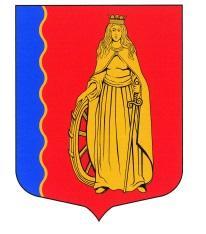 МУНИЦИПАЛЬНОЕ ОБРАЗОВАНИЕ«МУРИНСКОЕ ГОРОДСКОЕ ПОСЕЛЕНИЕ»ВСЕВОЛОЖСКОГО МУНИЦИПАЛЬНОГО РАЙОНАЛЕНИНГРАДСКОЙ ОБЛАСТИСОВЕТ ДЕПУТАТОВ ЧЕТВЕРТОГО СОЗЫВАРЕШЕНИЕ«24» июня 2020 г.                           г. Мурино                                               № 76  В соответствии с Федеральным законом от 06.10.2003 № 131-ФЗ «Об общих принципах организации местного самоуправления в Российской Федерации», Уставом муниципального образования, совет депутатов РЕШИЛ:Принять из собственности ООО «Самолёт ЛО» в муниципальную собственность муниципального образования «Муринское городское поселение» Всеволожского муниципального района Ленинградской области объекты недвижимости – магистраль и проезды, указанные в приложении к настоящему решению. Администрации муниципального образования «Муринское городское поселение» Всеволожского муниципального района Ленинградской области осуществить мероприятия по подготовке и формированию документации по принятию имущества в муниципальную собственность.Опубликовать настоящее решение в газете «Муринская панорама» и на официальном сайте в информационно-телекоммуникационной сети Интернет www.администрация-мурино.рф.Настоящее решение вступает в силу с момента его принятия.Контроль исполнения настоящего решения возложить на главу муниципального образования.Глава муниципального образования                                           Д.В. КузьминПриложениек решению совета депутатовмуниципального образования«Муринское городское поселение»Всеволожского муниципального районаЛенинградской области№ 76 от 24 июня 2020 г.Переченьобъектов недвижимого имущества, предлагаемых к передаче в муниципальную собственность муниципального образования «Муринское городское поселение» Всеволожского муниципального района Ленинградской областиО приёме в муниципальную собственность муниципального образования «Муринское городское поселение» Всеволожского муниципального района Ленинградской области имущества,            принадлежащего ООО «Самолёт ЛО»№п/пНаименованиеКадастровый №объектаПротяжённость,мАдресместорасположения объектаКадастровый №земельного участка, в границах которого размещается сооружение1.Магистраль № 2(Магистральная улица районного значения)47:07:0722001:9519433,0Ленинградская областьВсеволожский районг. Мурино,перекрёсток Воронцовского бульвара и Охтинской аллеи47:07:0722001:913052.Проезд № 1(Магистральная улица районного значения – пешеходно-транспортная, с устройством пешеходной зоны по центру улицы)47:07:0722001:9519838,0Ленинградская областьВсеволожский районг. Мурино,перекрёсток Воронцовского бульвара и бульвара Менделеева47:07:0722001:7423.Проезд № 2(Улица местного значения в жилой застройке)47:07:0722001:9519535,0Ленинградская областьВсеволожский районг. Мурино,перекрёсток Воронцовского бульвара и Охтинской аллеи47:07:0722001:913054.Проезд № 2(Улица местного значения в жилой застройке)47:07:0722001:95199675,0Ленинградская областьВсеволожский районг. Мурино,в границах Воронцовского бульвара от Петровского бульвара до Охтинской аллеи47:07:0722001:7425.Проезд № 2(Улица местного значения в жилой застройке)47:07:0722001:95197733Ленинградская областьВсеволожский районг. Мурино,в границах Воронцовского бульвара от Петровского бульвара до Охтинской аллеи47:07:0722001:742